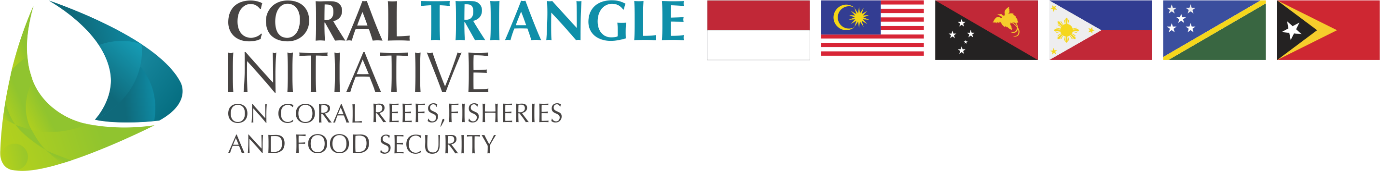 Draft Agenda Ecosystem Approach on Fisheries Management (EAFM) Working Group 	Online Meeting, 15 February 2023, 9.00am -11.30 am (Manado Time) Welcome from the Chair of EAFMQuick introduction of participants+ Group photoAgenda AdoptionFocal PointsRS UpdateSOM 17Progress of CTI-CFF/UQ/GEF proposed project.Partners’ UpdatesUSAID- SUFIACTI-CFF/UQ/GEFGIZ- SOMACORETNCWWFWCSCICTCEtc.EAFM WG Workplan for 2023 and Budget Other Matters